Octoberfest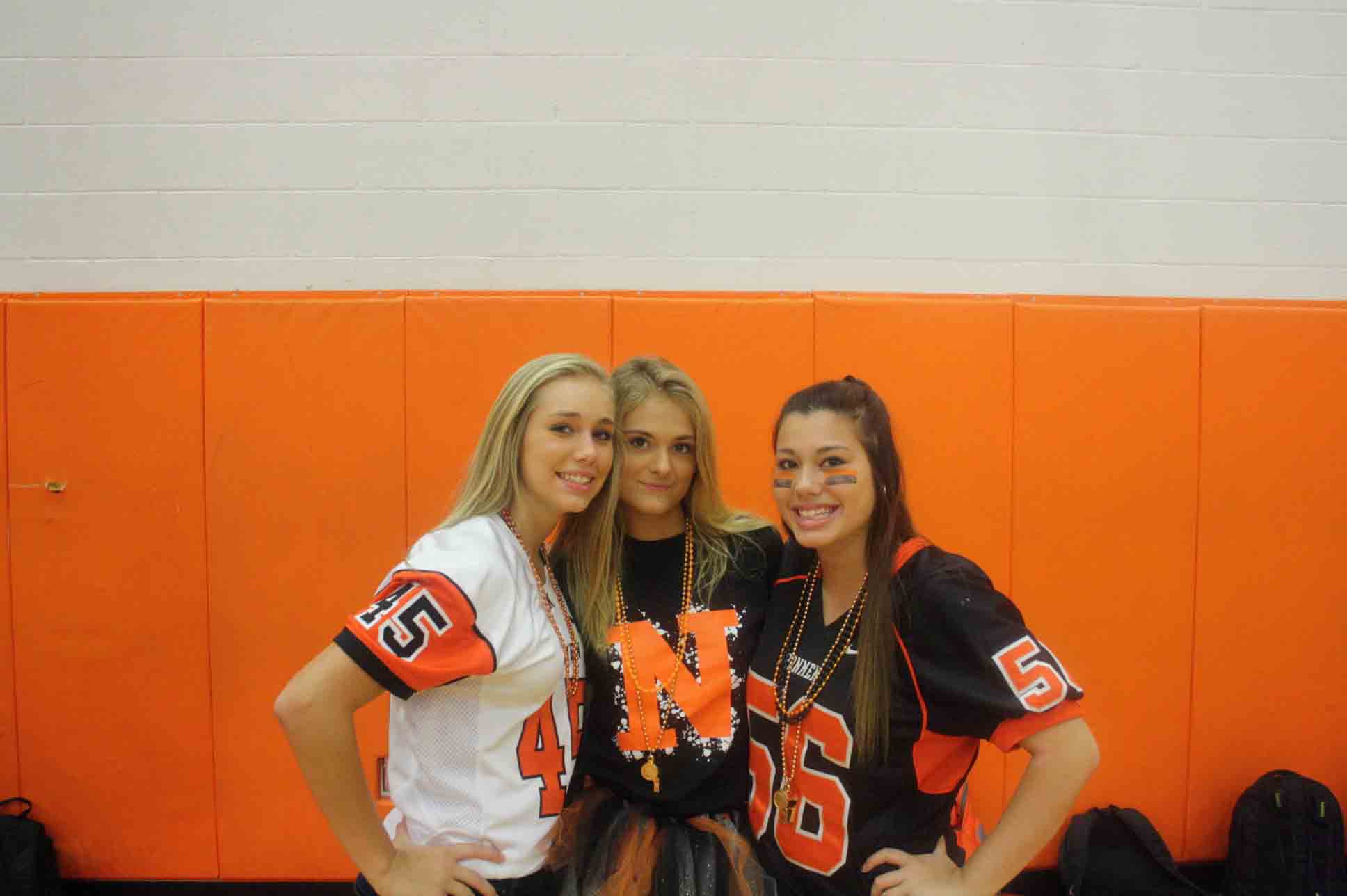 October 25th – 29thMonday – Orange and Black Day- Door Decorating Competition Begins- Colouring Contest BeginsTuesday – Halloween Sock Day- Door Decorating Competition Continues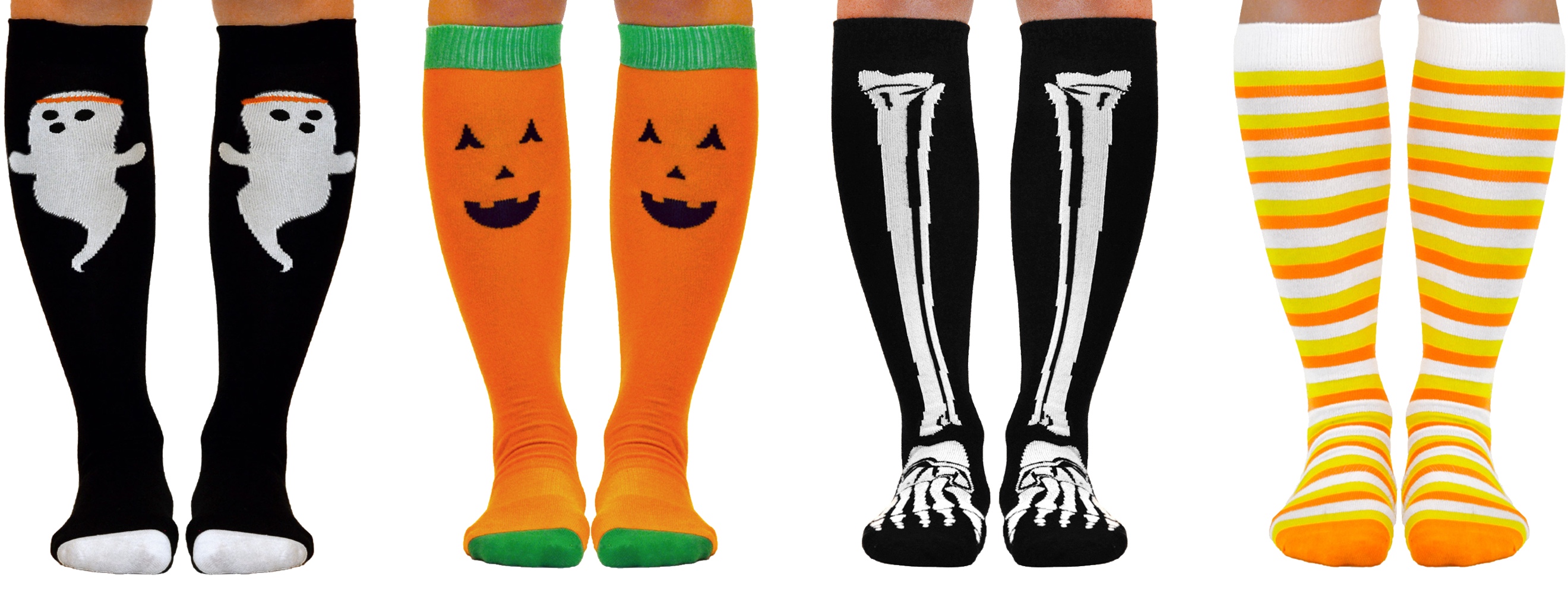 Pumpkin Carving at lunch in the Outdoor Classroom (12:10 – 12:45)  Each Homeroom Votes on One Colouring to Represent ThemWednesday – Halloween-Themed Masks 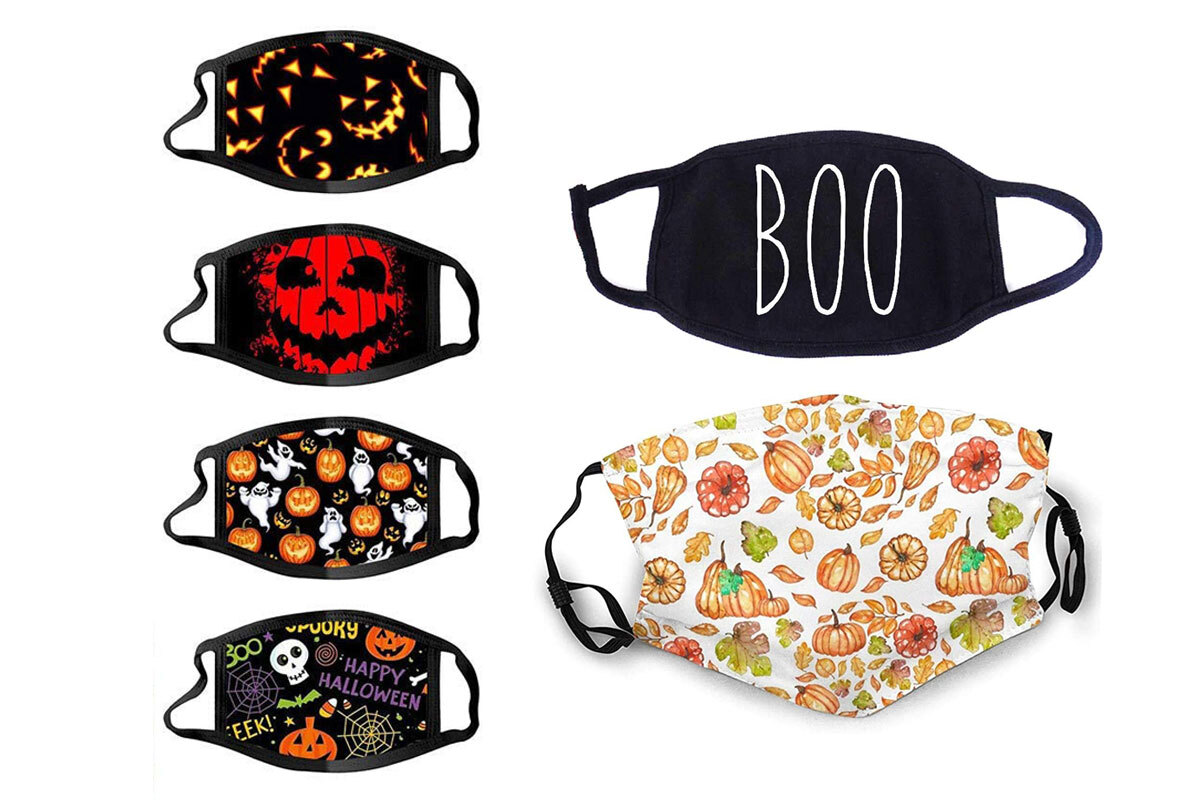 Door Decorating Competition continuesVoting Begins for Colouring ContestVoting Begins for Pumpkin Carving Contest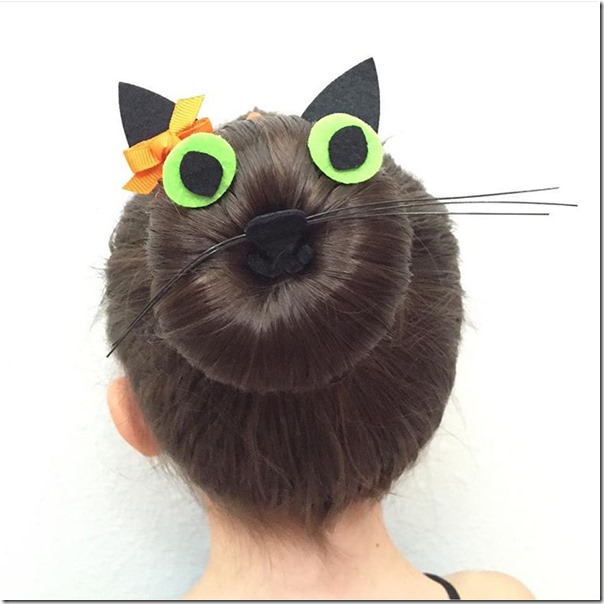 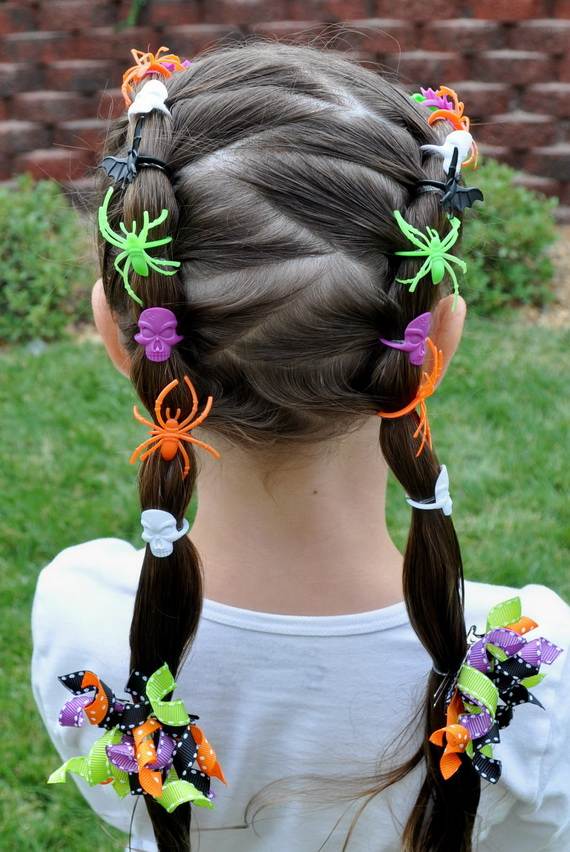 Thursday – Wacky Hair Day Door Decorating Competition is Done by 3:00 PMVoting Continues for Colouring ContestVoting Continues for Pumpkin Carving Contest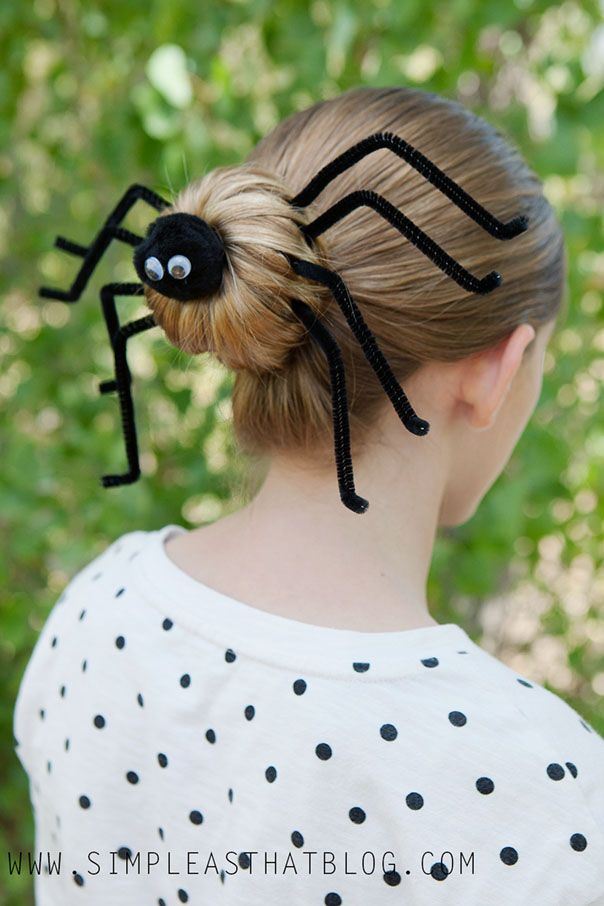 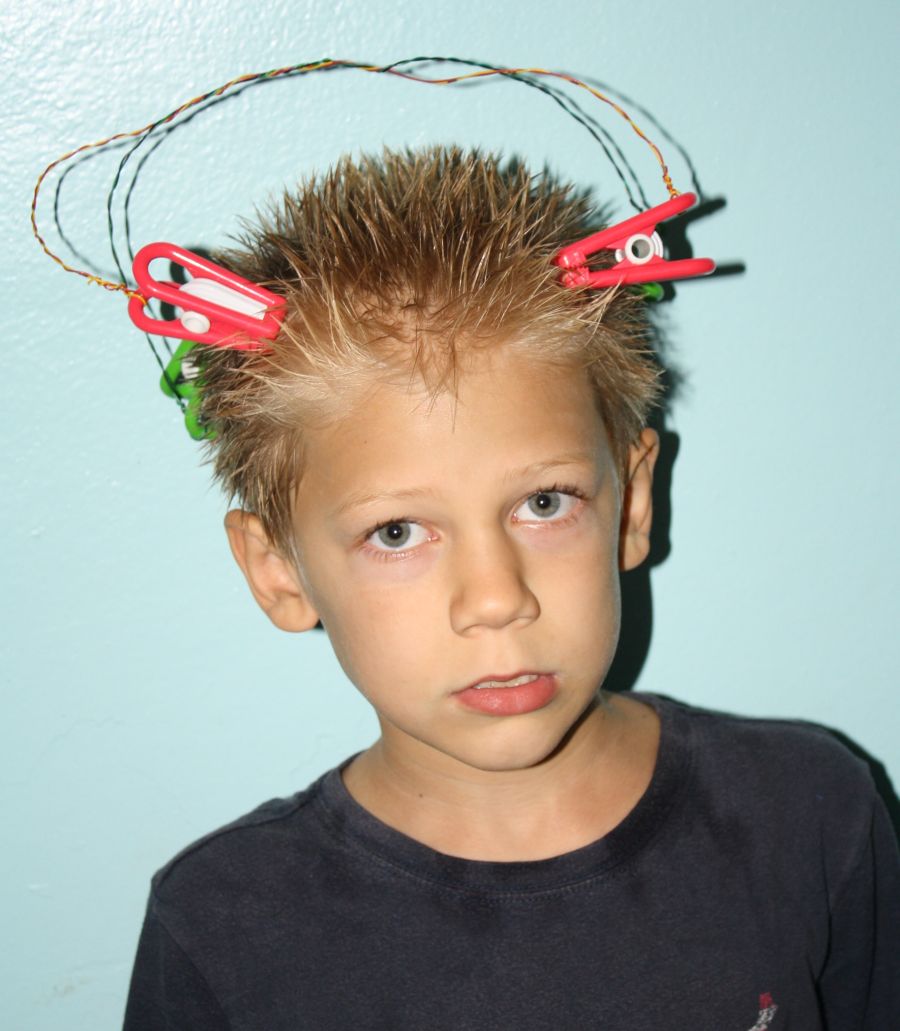 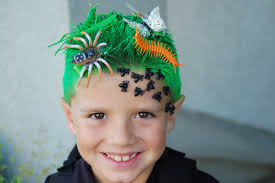 OctoberfestOctober 25th – 29thFriday – Costume Day Students must wear a costume that abides by the school dress code. Halloween masks are not permitted. If face paint is used, you must be identifiable by staff. No plastic swords or wings or any other “accessory”.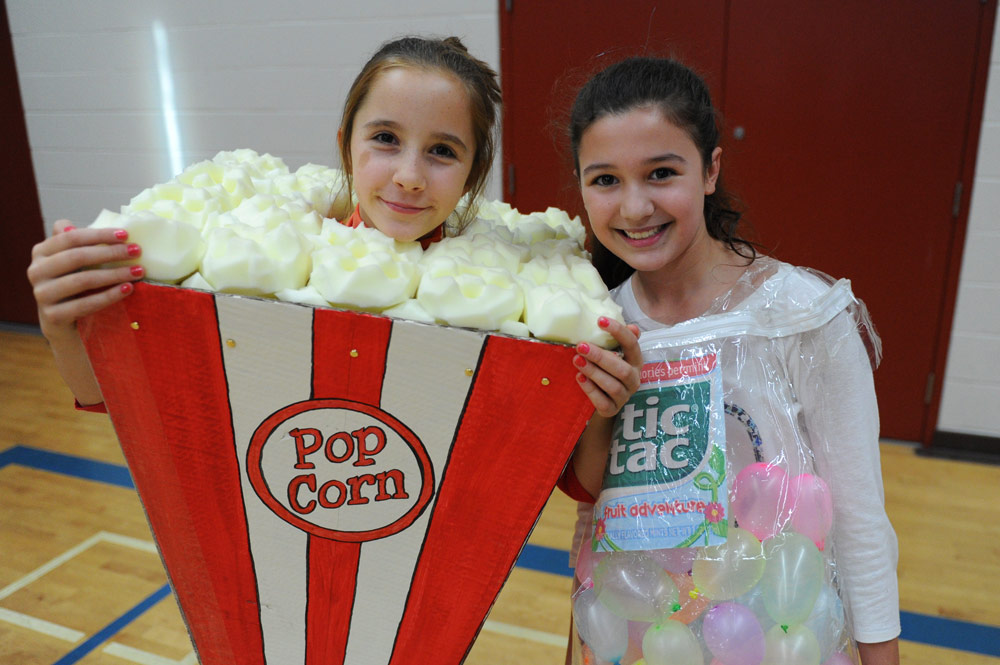 Voting for Colouring Contest Ends at Lunch. Winner will be announced. 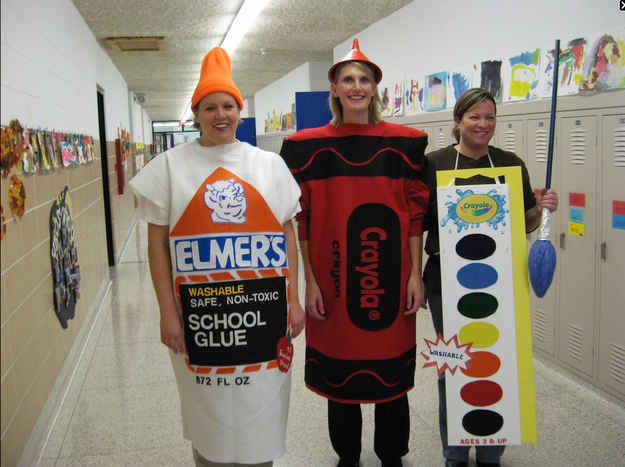 Voting for Pumpkin Carving Contest Ends at Lunch. Winner will be announced. Winning Homeroom Announced for the Door Decorating Competition. Prize is a pizza party! Spook Trail in the Lunch Room. $1 Admission.